REFERENCES:Legal risks and duties of care when returning to play – www.sportengland.orgAIM:This risk assessment is written to better inform all individuals and groups of East Devon Hockey Clubs’ COVID-19 response and precautions. It is designed to annex the generic, or, ‘normal times’ risk assessment, and not to replace it. This document is dynamic and in accordance with England Hockey and Government guidelines and therefore is subject to change. All questions, queries, concerns or suggestions are to be directed to David Pewsey, any other committee member, or the activity lead. 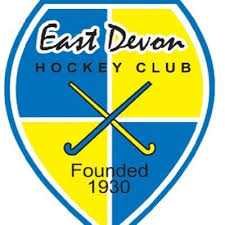 East Devon Hockey Club – COVID Risk Assessment (draft)Dated: 16th August 2020Written by: Tom Powlesland – 07581016795 / TomP164@hotmail.comCOVID Officer: David Peswey – 07711595171 / Dpewseymain@gmail.comRisk TypeCategory in which harm can be caused to a person or several people.Personnel at RiskPersons at risk of a particular hazard.Risk DescriptionWhat is the risk or the hazard?Risk MitigationHow will the likelihood of risk be reduced to as low as reasonably possible?TravelJuniors, parents/carers, players, coaches, supportersContraction or spreading of COVID-19 from persons travelling to training/matches/competitions in the same car/vehiclePersons are to travel separately as much as possiblePersons may travel with others in their ‘bubble’. Or wear face coverings if not within the same householdLimit stops and duration of time spent at services/petrol stationsTransport responsibility lies with the individual and/or parents/carers/guardians.TravelJuniors, parents/carers, players, coaches, supportersSafeguarding and safety of children/young players on approach or return to a hockey activityParents/carers will drop off and pick up their children/young players off at any hockey activity venue.Coaches/other players will be met at the pitch unless an otherwise pre-arranged location.Parents/Carers or adult supervision will oversee handover. Social distancing / COVID precaution complianceJuniors, parents/carers, players, coaches, supportersContraction or spreading of COVID-19 whilst participating in or attending a hockey activityPersons are not to attend any hockey even if they are showing any symptoms of COVID-19. (Cough, temperature, loss of smell etc)Any individual showing signs will be asked to leave immediatelyAll participants will complete EH Forms as detailed in the ‘COVID’ section on the websiteAll members are to read and accept COVID guidelines within the ‘Registration’ section on the website, prior to being invited to train or play.Social distancing / COVID precaution complianceJuniors, parents/carers, players, coaches, supportersContraction or spreading of COVID-19 whilst participating in or attending a hockey activityAll participants will understand the rules and guidelines for example, penalty corners will be taken quicklyIndividuals are not to stand together less than two meters apart when not training or playingFor all activity, a COVID rep will be present to ensure guidelines are being adhered toCoach or COVID rep will brief and debrief all participants at each event to remind everybody of good COVID practiceSpectators will not congregate in larger groups and will stand at least 2meters apart unless are in a ‘bubble’/household.Kit and EquipmentJuniors, parents/carers, players, coaches, supportersContraction or spreading of COVID-19 whilst participating in or attending a hockey activityPlayers will not share sticks, or equipmentParticipants will not share water bottlesBibs will not be usedKit and equipment that must be touched (e.g. cones) will be done so by a maximum of two people. Those individuals will sanitise their hands with hand gel before and after touching equipmentAll kit and equipment is to be clearly labelled for ease of identification.FacilitiesJuniors, parents/carers, players, coaches, supportersContraction or spreading of COVID-19 whilst using facilities at a hockey eventAll participants should wash their hands thoroughly where possibleA toilet is to be available at all venues however there will be no shower facilitiesIndividuals are to provide their own hand sanitising gelParticipants are to arrive as close to the beginning of the event as possible and leave as quickly as possibleIndividuals are not to linger in groups prior to or after activities.InjuryJuniors, parents/carers, players, coaches, supportersIn the event of an injury that requires medical attention, First Aiders would likely be required to get close to the injured person(s).All participants are to take a face covering to each activity and keep in an obvious location that can be easily found. This will be either handed to or placed upon the casualtyFirst Aiders are to wear face coverings when providing medical assistance to somebody in close proximity.Individuals with an existing injury are not to play or train if there is increased risk of further injury. Track and TraceJuniors, parents/carers, players, coaches, supportersContraction or spreading of COVID-19 whilst using facilities at a hockey eventA list of all participants for each activity will be retained for 21 daysEach list will be populated by means of email acceptance prior to the eventAll participants are to register online prior taking part (once off unless details change) to ensure accuracy of contact detailsAll players are to sign up to the EH club portal.Track and TraceJuniors, parents/carers, players, coaches, supportersPersonal details exposureAll personal details will be stored on the Website. The COVID Rep will be responsible for any hard copies of details whilst at an event. Any hard-copies are to be uploaded and stored appropriately electronically as soon as is practical. 